GreeceGreeceGreeceGreeceFebruary 2026February 2026February 2026February 2026MondayTuesdayWednesdayThursdayFridaySaturdaySunday12345678910111213141516171819202122232425262728Ash SundayNOTES: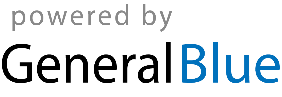 